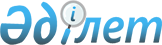 "Ғылыми және (немесе) ғылыми-техникалық қызметті базалық, гранттық, бағдарламалық-нысаналы қаржыландыру қағидаларын бекіту туралы" Қазақстан Республикасы Үкіметінің 2011 жылғы 25 мамырдағы № 575 қаулысына өзгерістер енгізу туралы
					
			Күшін жойған
			
			
		
					Қазақстан Республикасы Үкіметінің 2020 жылғы 14 ақпандағы № 58 қаулысы. Күші жойылды - Қазақстан Республикасы Үкіметінің 2023 жылғы 23 қарашадағы № 1022 қаулысымен
      Ескерту. Күші жойылды - ҚР Үкіметінің 23.11.2023 № 1022 (алғашқы ресми жарияланған күнінен кейін күнтізбелік он күн өткен соң қолданысқа енгізіледі) қаулысымен.
      Қазақстан Республикасының Үкіметі ҚАУЛЫ ЕТЕДІ:
      1. "Ғылыми және (немесе) ғылыми-техникалық қызметті базалық, гранттық және бағдарламалық-нысаналы қаржыландыру қағидаларын бекіту туралы" Қазақстан Республикасы Үкіметінің 2011 жылғы 25 мамырдағы № 575 қаулысына (Қазақстан Республикасының ПҮАЖ-ы, 2011 ж., № 40, 500-құжат) мынадай өзгерістер енгізілсін:
      көрсетілген қаулымен бекітілген Ғылыми және (немесе) ғылыми-техникалық қызметті базалық, гранттық және бағдарламалық-нысаналы қаржыландыру қағидаларында:
      36-тармақ мынадай редакцияда жазылсын:
      "36. Гранттық қаржыландыруға арналған конкурстың нәтижелері конкурс жариялаған уәкілетті органның немесе салалық уәкілетті органның интернет-ресурстарында, сондай-ақ сараптама орталығының интернет-ресурстарында орналастырылуға тиіс.";
      65-тармақ мынадай редакцияда жазылсын:
      "65. Бағдарламалық-нысаналы қаржыландыруға арналған конкурстың нәтижелері конкурс жариялаған уәкілетті органның немесе салалық уәкілетті органның интернет-ресурстарында, сондай-ақ сараптама орталығының интернет-ресурстарында орналастырылуға тиіс.".
      2. Осы қаулы алғашқы ресми жарияланған күнінен кейін күнтізбелік он күн өткен соң қолданысқа енгізіледі.
					© 2012. Қазақстан Республикасы Әділет министрлігінің «Қазақстан Республикасының Заңнама және құқықтық ақпарат институты» ШЖҚ РМК
				
      Қазақстан РеспубликасыныңПремьер-Министрі 

А. Мамин
